BELLOMO RITA	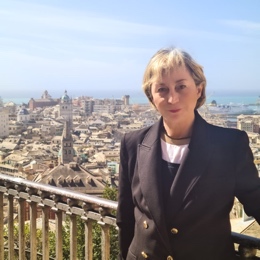 MESSINA	06/01/57	Laureata in Farmacia, Informatore Medico scientifico, Consigliere Capogruppo Municipio Centro Est, Rappresentate pari opportunità e della donna Comune di Genova, 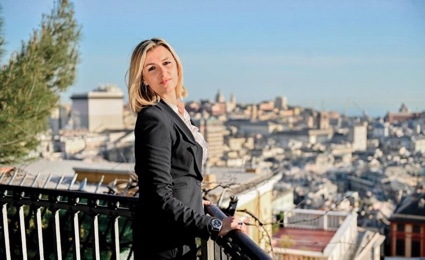 BIANCHI ALESSANDRA	GENOVA	02/01/85	Laureata in Giurisprudenza, Avvocato civilista, Presidente commissione disciplinare lega Nazionale Footgolf alla prima esperienza elettorale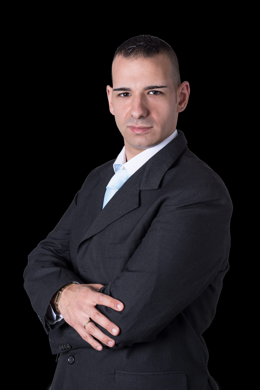 BONUSO DANIELE	GENOVA	03/03/92	Diplomato all'Istituto Nautico Vespucci e consulente tecnico ambientale Impiegato e addetto al ricevimento, già consigliere Municipale nel municipio Valpolcevera è il candidato più giovane della lista per le comunali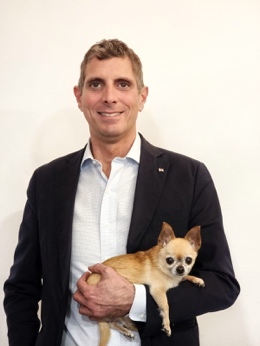 CAMPANELLA ALBERTO	GENOVA	19/09/76	Laureato in Giurisprudenza, Avvocato, da sempre impegnato nelle battaglie a favore dei contribuenti, animalista convinto, Vice Presidente ACI Genova, referente per Genova del Dipartimento tutela delle Vittime per FdI. Consigliere Comunale Capogruppo FdI Comune di Genova.CAVALLI ALESSANDRA	MILANO	22/09/73	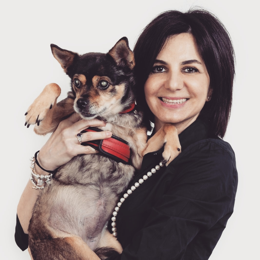 Laureata in giurisprudenza, Avvocato con specializzazione in disabilità e tutele giuridiche, sensibile ai temi ambientali e alla difesa degli animali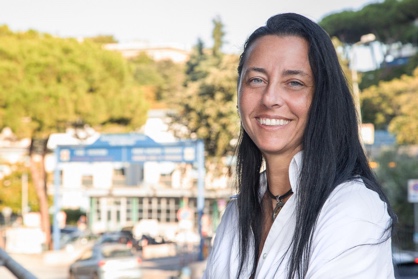 CECCONI	 CRISTINA	GENOVA	25/03/75	Ragioniera diplomata e amministratrice di condominio, dal 2013 gestisce un Patronato impegnata nel sociale attraverso la CRI già candidata alle Regionali 2020 per FdI.CERLIANI 	MIRIAM detta Cerliani Bruschi	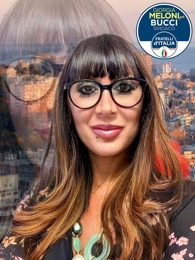 LA SPEZIA	18/02/75	Infermiera Specializzata con un master in infermieristica forense, funzioni specialistiche e gestioni del coordinamento nelle professioni socio-sanitarie, diplomata dirigente di comunità.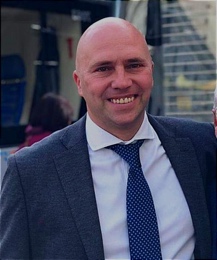 COMINI FULVIO detto Steve	GENOVA	22/01/73	Autista AMT, responsabile sezione CRAL, nominato nei saggi dell'assessore alla mobilità e trasporti del comune di genova per il ViceSindaco Balleari, precedentemente impiegato nella GDO, opinionista televisivo sportivoCONSOLI DAVIDE	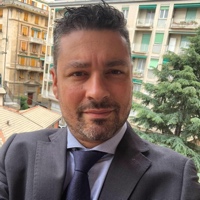 GENOVA	09/01/79	Imprenditore, autore di un libro sulla Sampierdarena degli anni 90, precedentemente candidato nei municipi Bassa Valbisagno e Centro Ovest per FdI, si occupa di sicurezza stradale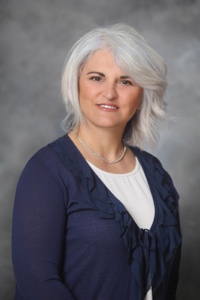 DANTI	PAOLAGENOVA	11/06/66	Laureata in matematica, docente di scuola secondaria superiore di primo grado, già candidata nei municipi Medio Levante e Medio Ponente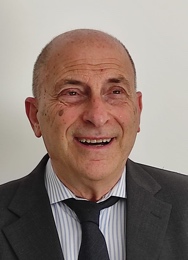 DE BENEDICTIS FRANCESCO detto Franco	GENOVA	04/08/49	Pensionato, Vice presidente FISIAE ente del Coni per la promozione sportiva nelle scuole, Allenatore di calcio a 5, allevatore di canarini, vice presidente della SOG soc. ornitologica genovese. Consigliere comunale per il Comune di Genova dal 2017 ad oggi.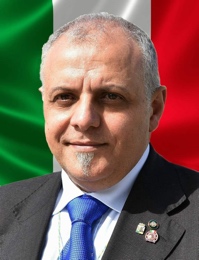 FALCONE	VINCENZO	REGGIO DI CALABRIA	08/04/66	Brigadiere in forza al Corpo della Guardia di Finanza, già consigliere Municipio centro est nella legislatura 2007/2012 Consigliere protempore ANCRI (ass. naz Cavalieri del Merito della Repubblica) 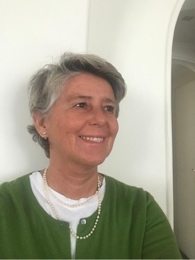 FASSIO	FRANCESCA	GENOVA	10/09/65	Laureata in Giurisprudenza, già assessore comunale alle politiche Sociali ed educative dal 2017 al 2020, profonda conoscitrice del settore disabilità negli aspetti medici riabilitativi e giuridiciGAGGERO	LAURA	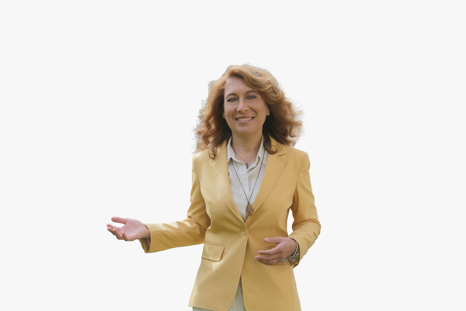 GENOVA	15/01/72	Laurea in pubbliche relazioni, consulente di direzione nei settori della comunicazione strategica e del marketing. Assessore Comunale al turismo e marketing territoriale del Comune di Genova dal 2019 ad oggi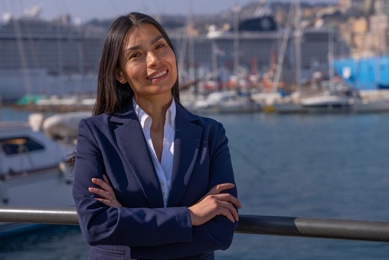 GALARZA CAMPOVERDE	MARIA ALEXANDRA detta Alex	MILAGRO (EC)	08/11/84	Diploma di Operatore Socio Sanitario, mamma a tempo pieno originaria dell'Ecuador, impegnata a creare un anello di congiunzione tra la sua cultura natia e quella del paese di adozione. 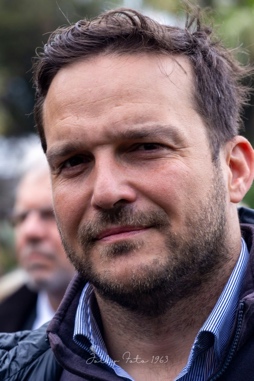 GAMBINO	ANTONINO detto Sergio	PALERMO	28/08/73	Laureato in scienze della pubblica amministrazione, Assicuratore, socio Lions e volontario della Croce Bianca Genovese, Consigliere Comunale con delega alla Protezione Civile e al volontariato dal 2017 ad oggi.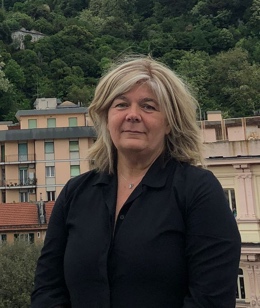 GENNARO	MONICA	GENOVA	01/03/64	Imprenditrice nel campo della grafica editoriale e pubblicitaria, Sindacalista, Segretario regionale UGL Liguria Creativi.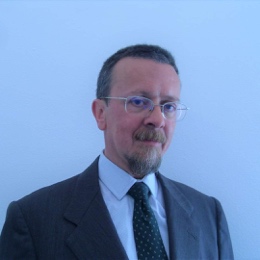 GHIGLIONE	MARIO	 GENOVA	04/10/63	Laurea in economia e commercio, Commercialista, Revisore Contabile, curatore fallimentare e consulente tributario.GIORDANO	ROBERTO	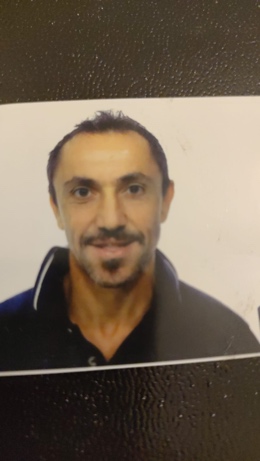 GENOVA	02/09/66	Ideatore e conduttore del programma televisivo "correndo per il mondo" e autore del libro con lo stesso titolo. Dal 2017 ambasciatore di Genova nel mondo. Esperto del panorama outdoor Genovese e LigureLADISA	VITANTONIO detto Vito	BARI	20/07/63	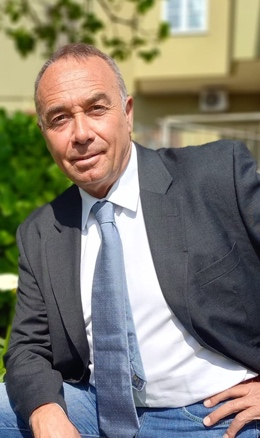 Direttore eventi e pubbliche relazioni soc. Sportiva Sampdoria Futsal. Esperienza nel settore turistico e alberghiero, promozionale e commercialeLERCARI	PAOLA	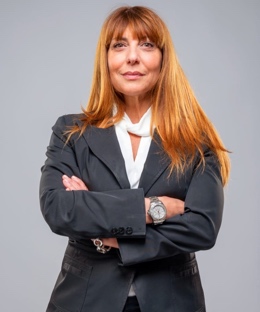 GENOVA	03/01/69	Laurea in giurisprudenza, Avvocato esperta nel Diritto di Famiglia, minori e delle persone. Giudice tutelare presso il Tribunale di Genova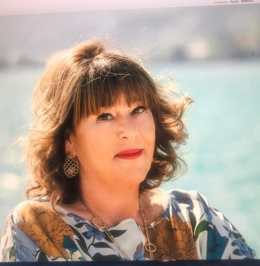 LINARI FULVIAGENOVA	20/08/56	Socio Fondatore e Amministratore delegato di Società del settore marittimo, Raccomandatario e Mediatore Marittimo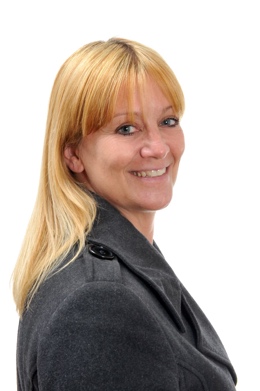 MARCHESE ELISABETTA	GENOVA	22/07/72	Laurea in Giurisprudenza, Avvocato. Vanta un'esperienze nell'esercizio di operatore nei servizi di polizia, della professione legale e della docenza. È stata Sovrintendente della polizia di Stato dal 1992 al 2010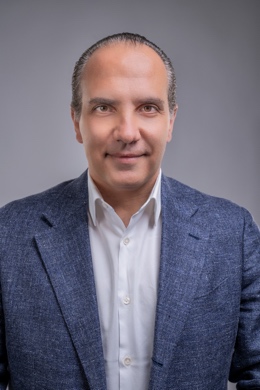 MARTELLO MASSIMO	GENOVA	04/07/70	Libero professionista, Consulente di impresa per l'informatizzazione e la digitalizzazione. È stato Console Onorario della Repubblica di Colombia. Ha ricoperto, in passato, diversi incarichi di Assistente Politico e Funzionario di Partito.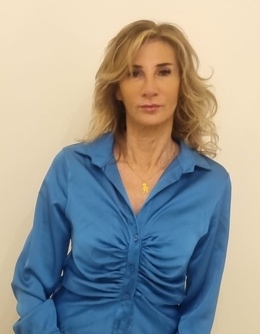 MARTELLUCCI LINDA	GENOVA	31/01/70	Laurea in Odontoiatria, Medico Odontoiatra alla prima esperienza politica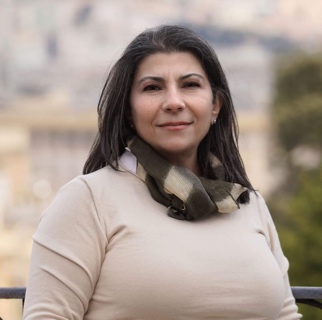 MASSA	CINZIAGENOVA	25/06/67	Laurea in Management pubblico ed E-government. Coordinatrice struttura poliambulatoriale ASL3. Consigliere Capogruppo FdI nel Municipio Bassa Valbisagno dal 2017 ad oggi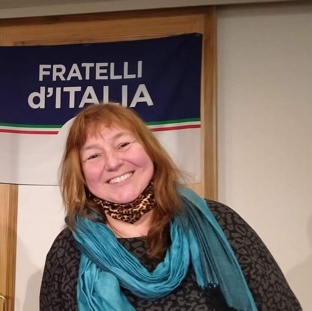 MASSONE	LOREDANA	NOVI LIGURE (AL)	04/10/64	Laurea in Scienze Politiche internazionali, Libera professionista, Mediatrice Immobiliare. Pubblicista con iscrizione all'albo dei Giornalisti, mediatrice civile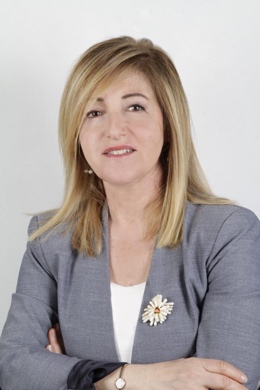 MEOLI	ERMINIA detta Meoli Ravera	BENEVENTO (BN)	13/08/63	Laurea in Economia e commercio, Dirigente presso primaria Banca Italiana. Esperienze manageriali per il coordinamento risorse e strutture commerciali.MILIONE	ANNA	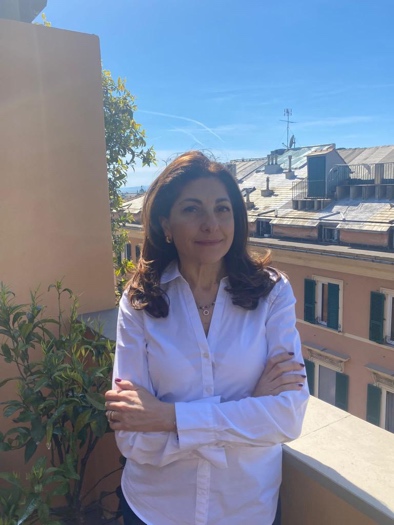 SALERNO (SA)	31/08/69	Laurea in Giurisprudenza, Funzionario ispettivo presso Ispettorato territoriale del lavoro di Genova. Esperienza nelle politiche attive del lavoro, per promuovere l'occupazione, tutelare i lavoratori e controllare il rispetto delle regole nei rapporti tra datore e lavoratori.MONDELLO	ROSALIA detta Lia	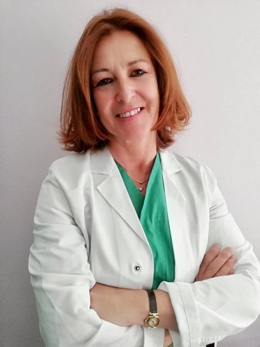 MESSINA	10/05/65	Laurea in Medicina, Dirigente Medico Chirurgo presso il Policlinico San Martino di Genova, specializzata in chirurgia generale e trapianti d'organo.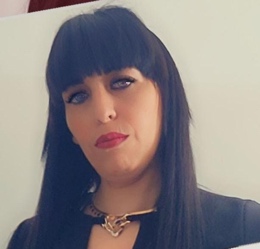 MRABET	RIM detta Rim	 MENZEL BOURGUIBA - TUNISIA 	05/05/83	Imprenditrice, titolare di impresa di pulizie, Interprete e collaboratrice del consolato Tunisino a Genova.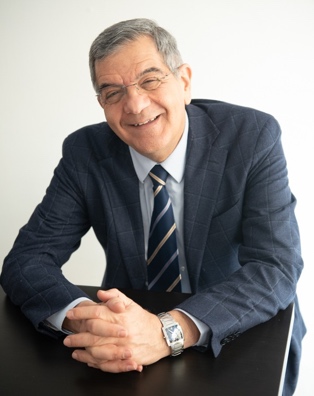 MUROLO	GIUSEPPE	TAVERNA (CZ)	17/06/54	Funzionario Procuratore di un Gruppo Assicurativo. Consigliere Comunale di Genova dal 2002 al 2012. Animalista con grande attenzione ai temi della vivibilità e della difesa dell'ambiente. Attualmente Presidente Regionale dell'Associazione ambientalista G.R.E. Liguria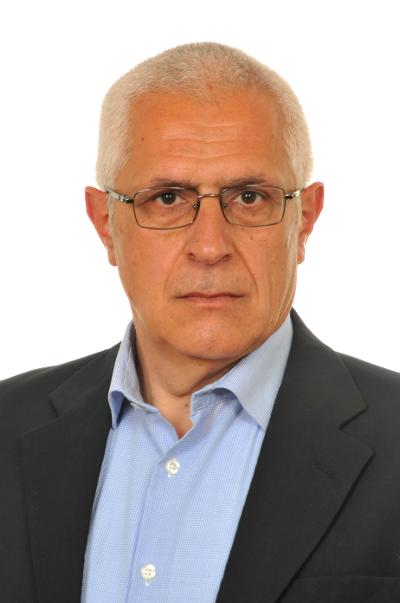 RASO	VINICIO	GENOVA	02/04/61	Laurea in Sociologia, Sottufficiale dell'Arma dei Carabinieri in ausiliaria. Autore di diverse pubblicazioni. Ha svolto attività di Docente presso diverse Università e coordinato diversi corsi di formazione. Vice Presidente della Consulta Ligure delle Associazioni Culturali. Pluridecorato.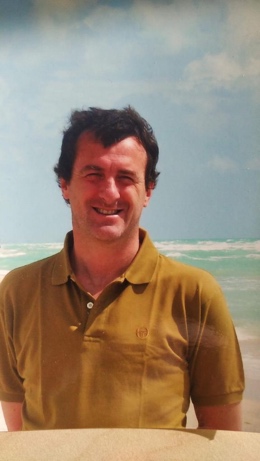 ROSANO	CAMILLO	GENOVA	15/11/63	Laurea in Fisica, Dipartimento di Fisica Nucleare. Direttore di Unità Ospedaliera presso IRCCS San Martino di Genova. Membro dell'Advisory Board e responsabile scientifico di ditta Farmaceutica internazionale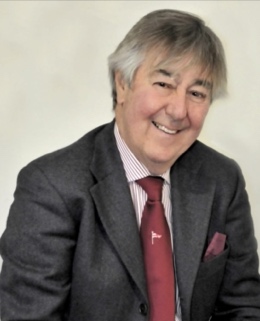 SALANITRO DAVID	GENOVA	13/03/53	Laurea in Giurisprudenza, Avvocato civilista, Specializzato in diritto ecclesiastico, internazionale privato e processuale, dell'Unione Europea e del Lavoro. Maestro di Sci, Musicista JazzSANDULLI SANDRO	MODENA	06/03/58	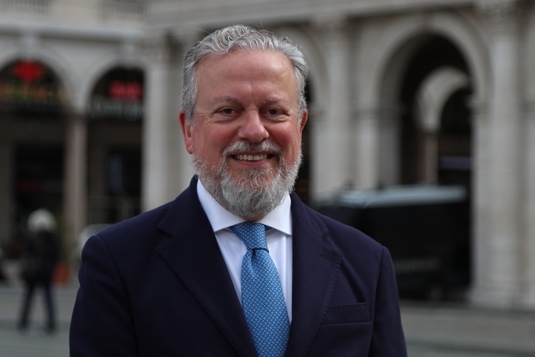 Laurea in scienza della sicurezza. Generale dei Carabinieri in congedo. Comandate dei reparti nel nord Italia ed in Sicilia per il contrasto ad organizzazioni di tipo mafioso e al terrorismo. Ha collaborato con il Giudice Borsellino e ha terminato la carriera come responsabile della direzione investigativa antimafia di Genova. Ha ricevuto diverse onorificenze ed encomi.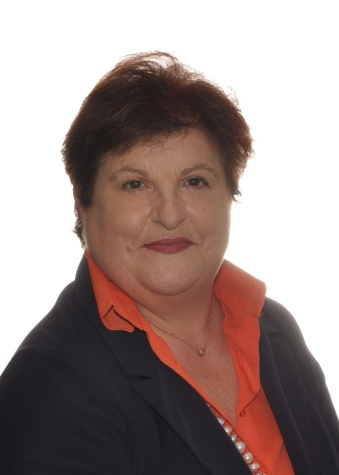 SANSALONE	MIRELLA	AGNANA CALABRA (RC)	23/03/60	Ragioniere Commercialista, titolare e responsabile di studio professionale, specializzata in Gestione della crisi da sovraindebitamento. Precedenti esperienze alle elezioni Politiche e Regionali.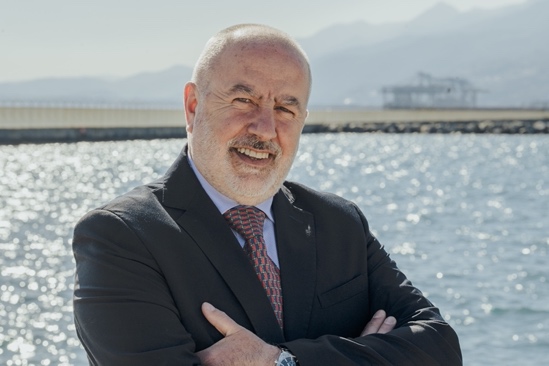 SIMONDO	BRUNO	ALBENGA	20/04/59	Ispettore Capo della Polizia di Stato in quiescienza. Ha svolto servizio presso la Polizia di Frontiera. Ha partecipato a diverse missioni all'estero. E' stato insignito da vari riconoscimenti e compiacimenti. Già Consigliere Comunale di Torriglia.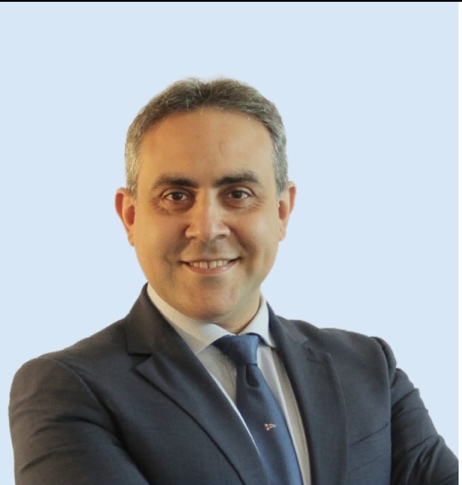 VACALEBRE	VALERIANO	MELITO PORTO SALVO (RC)	14/11/77	Istruttore Amministrativo in Regione Liguria da oltre vent'anni. Il 21 maggio discuterà la Tesi di Laurea in Scienze Turistiche. Consigliere Comunale del Comune di Genova e Presidente della Commissione Cultura e promozione della Città dal 2017 ad oggi. 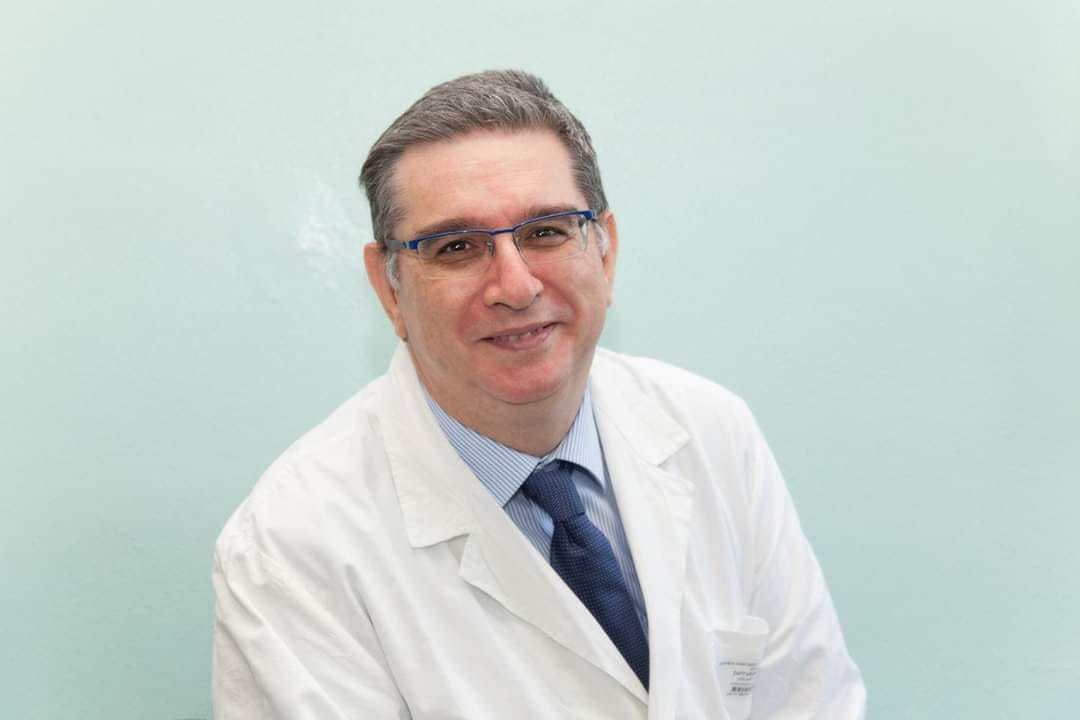 ZAFFARANO	RENZO detto Zafferano	GENOVA	11/03/66	Laurea in medicina e Chirurgia. Dirigente Medico Specialista dell'ASL3 Genovese